Додаток 2до рішення виконавчого комітетувід                    № Перелік суб'єктів, яким відмовлено у наданні дозволу на розміщення зовнішньої реклами м. СумиВ.о. начальника управління архітектури та містобудуванняСумської міської ради		                                                                           					   О.О. Бондаренко№з/пДля юридичної особи –повне найменуваннярозповсюджувача зовнішньої реклами,для фізичних осіб – П.І.Б.Адресамісця розташуваннярекламного засобу,номер дозволу (за наявності)Типрекламного засобу/ІншеПідстави відмови1.ФОП Калініченко Анатолій Олексійовичвул. Білопільський шлях, 26/2рекламні засоби на опорі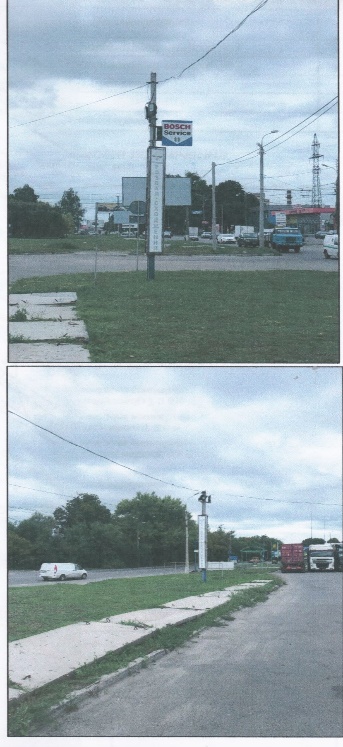 Відмовлено на підставі статті 8 Закону України «Про рекламу» (зі змінами від 3 липня 2018 року№ 2484-VIII) – не допускається розміщення рекламних засобів   на підтримуючих, опорних та інших елементах контактної мережі, на засобах та обладнанні (у тому числі опорах) зовнішнього освітлення2.ФОП Мокан Олена Ігорівнавул. Кооперативна, 9 А, прим. 8спеціальна конструкція на фасаді(1000 х 1600 мм)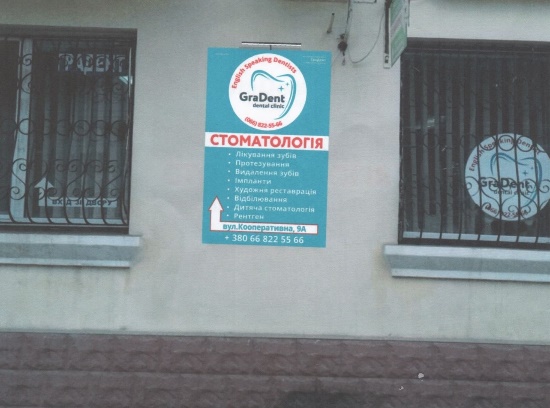 Рекламний засіб розміщено самовільно, з порушенням Правил розміщення зовнішньої реклами на території м. Суми, затверджених рішенням ВК СМР від 17.12.2013 № 650 (зі змінами) та п. 9 додатку 2 до Комплексної схеми розміщення  рекламних засобів із зонуванням території м. Суми, затвердженої рішенням виконавчого комітету Сумської міської ради  від 30.05.2017 № 2853.ФОП Гарбарчук Наталія Володимирівнавул. Роменська, 92/1, приміщення 2спеціальні конструкції на фасаді1400 х 1980 мм980 х 2050 мм980 х 2050 мм600 х 2000 мм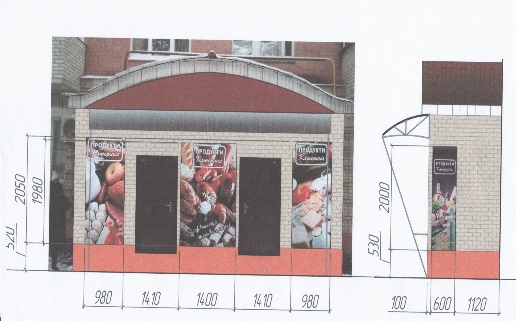 Недопустима норма перекриття скла вітрини  для лайтпостера (більше 40%) – невідповідність п. 3 додатку 4 до  до Комплексної схеми розміщення  рекламних засобів із зонуванням території м. Суми , затвердженої рішенням виконавчого комітету Сумської міської ради  від 30.05.2017 № 2854.ФОП Кульбачний Сергій Дмитровичпросп. Курський, 22стела(2972 х 8865 мм)Невідповідність п. 12 додатку 2 до Комплексної схеми розміщення  рекламних засобів із зонуванням території м. Суми, затвердженої рішенням виконавчого комітету Сумської міської ради  від 30.05.2017 № 285 – відстань до вже розміщеного рекламного засобу менше 100 метрів